PENETAPAN KADAR KALSIUM PADA DAUN SUJI(Dracaena angustifolia (Medik.) Roxb.) DAN UJIVALIDASI METODE SECARA TITRASIKOMPLEKSOMETRISKRIPSIOLEH:FUTRI ANGRIANI SIREGAR
NPM. 142114056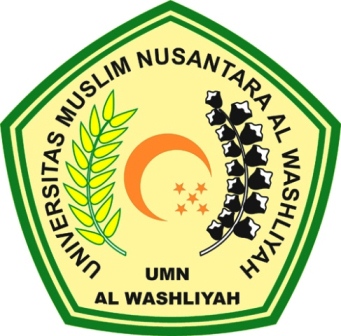 PROGRAM STUDI FARMASIFAKULTAS MATEMATIKA DAN ILMU PENGETAHUAN ALAMUNIVERSITAS MUSLIM NUSANTARA AL-WASHLIYAHMEDAN2019PENETAPAN KADAR KALSIUM PADA DAUN SUJI(Dracaena angustifolia (Medik.) Roxb.) DAN UJIVALIDASI METODE SECARA TITRASIKOMPLEKSOMETRISKRIPSI  diajukan untuk melengkapi dan memenuhi syarat-syarat untuk memperoleh gelar Sarjana Farmasi pada Program Studi Farmasi Fakultas Matematika Dan Ilmu Pengetahuan AlamUniversitas Muslim Nusantara Al-washliyahOLEH:FUTRI ANGRIANI SIREGAR
NPM. 142114056PROGRAM STUDI FARMASIFAKULTAS MATEMATIKA DAN ILMU PENGETAHUAN ALAMUNIVERSITAS MUSLIM NUSANTARA AL-WASHLIYAHMEDAN2019